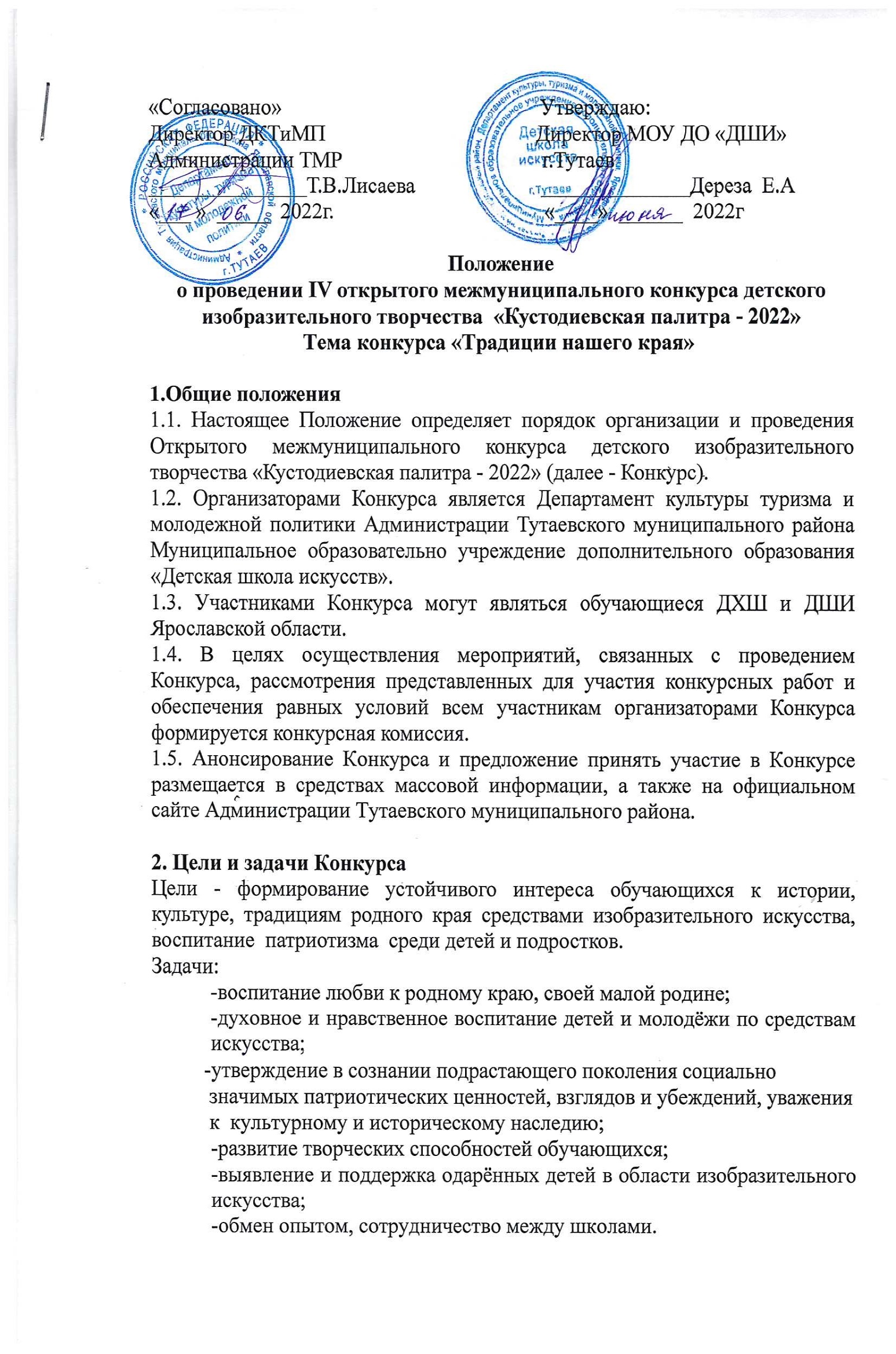     Положение о проведении IV открытого межмуниципального конкурса    детского изобразительного творчества  «Кустодиевская палитра - 2022»Тема конкурса «Традиции нашего края»1.Общие положения1.1. Настоящее Положение определяет порядок организации и проведения Открытого межмуниципального конкурса детского изобразительного творчества «Кустодиевская палитра - 2022» (далее - Конкурс).1.2. Организаторами Конкурса является Департамент культуры туризма и молодежной политики Администрации Тутаевского муниципального района Муниципальное образовательно учреждение дополнительного образования «Детская школа искусств».1.3. Участниками конкурса могут являться обучающиеся ДХШ и ДШИ Ярославской области.1.4. В целях осуществления мероприятий, связанных с проведением конкурса, рассмотрения представленных для участия конкурсных работ и обеспечения равных условий всем участникам организаторами Конкурса формируется конкурсная комиссия.1.5. Анонсирование конкурса и предложение принять участие в Конкурсе размещается в средствах массовой информации, а также на официальном сайте Администрации Тутаевского муниципального района.2. Цель и задачи КонкурсаЦели - формирование устойчивого интереса обучающихся к истории, культуре, традициям родного края средствами изобразительного искусства, воспитание  патриотизма  среди детей и подростков.Задачи:-воспитание любви к родному краю, своей малой родине;-духовное и нравственное воспитание детей и молодёжи по средствам искусства;          -утверждение в сознании подрастающего поколения социально            значимых патриотических ценностей, взглядов и убеждений, уважения            к  культурному и историческому наследию;-развитие творческих способностей обучающихся;-выявление и поддержка одарённых детей в области изобразительного искусства;-обмен опытом, сотрудничество между школами.3. Сроки проведения конкурса3.1. Конкурс проводится в один этап:Приём конкурсных работ (присылаются оригиналы)  с 1.11.2022г. до 21.11.2022г.   по адресу:152303, Ярославская обл., г Тутаев, пр. 50-летия Победы, д.26-а. Подведение итогов конкурса состоится   09.12.2022г.4.Условия и порядок проведения конкурса4.1.В конкурсе могут принимать участие учащиеся ДХШ и художественных отделений ДШИ. На конкурс принимаются по одной работе от каждого участника,  выполненные в 2021-2022 гг., не более 15 работ от учреждения, Организатор оставляет за собой право увеличить количество работ от своей организации. Включение участника в заявку означает согласие его и его законных представителей на использование указанных в заявке персональных данных в рамках мероприятий конкурса.4.2. Конкурсная работа должна быть выполнена автором самостоятельно.4.3. На конкурс принимаются сюжетные станковые композиции по номинациям:1. «История родной земли Ярославской»;2. «Их именами славится  край Ярославский»;    3. «Школа прошлого и настоящего».4.4. Конкурс проходит в нескольких возрастных категориях:1-я категория: 6-9 лет;2-я категория: 10-11 лет;3-я категория: 12-13 лет;4-я категория: 14-15 лет;5-я категория: 16-18 лет.4.5.Техника исполнения:-живопись (акварель, гуашь);-графика (гелевая ручка, фломастеры, пастель и т.д.).В рамках проведения конкурса возможно проведение выставок конкурсных работ в оф-лайн и он-лайн режиме. В выставках участвуют работы, рекомендованные конкурсной комиссией.Условия участия в мероприятии, срок подачи заявокОфициальная заявка на участие в конкурсе (Приложение №1) единая, оформленная на всех участников от образовательного учреждения, заверенная  печатью и подписью директора в формате PDF и WORD.Заявки, оформленные не по установленной форме, написанные от руки или полученные после указанной даты, приниматься не будут. К заявке прилагается согласие на обработку персональных данных (Приложение №2). Пакет документов  направляется до 21.11.2022  на e-mail  «Детской школы искусств»  г.Тутаев  dshi-tutaev@yandex.ru.   На основании полученной заявки заключается договор между организатором конкурса  и участником. Организаторы конкурса выставляют счет для отправляющей организации (или выписывают квитанцию в случае оплаты за участие в конкурсе физическим лицом).Работа конкурсной комиссии5.1. Жюри конкурса формируется из числа профессиональных художников и преподавателей, жюри имеет право:присуждать не все призовые места;присуждать несколько призовых мест;определять победителей конкурса;вправе отклонять работы, не соответствующие требованиям;имеет право присуждать специальные дипломы.5.2. Жюри Конкурса оценивает работы участников и определяет победителей по балловой системе согласно возрастным категориям и  номинациям. Решение жюри оформляется протоколом, подписывается председателем и членами жюри, является окончательным и пересмотру не подлежит. Результаты конкурса будут опубликованы на сайте МОУ ДО «ДШИ» dshi-tutaev@yandex.ru    13 декабря 2022г в разделе «Конкурсы и фестивали».6. Требования к содержанию и оформлению конкурсных работ6.1. На конкурс принимаются работы, выполненные на бумаге формата АЗ.6.2. Работы принимаются оформленными в паспарту (ширина полей 5 см) наличии этикетки (размером 12x5 см, шрифт №14 Times New Roman), указывается:НоминацияФамилия и имя автора (полностью)ВозрастНазвание работыТехника исполненияФИО преподавателя полностьюНазвание учреждения - участника, город.6.3. Возможно наличие пояснительной записке  к работе. 6.4. К работам прикладывается опись. Соблюдение этих требований строго обязательно!Работы, полученные Организатором  позднее 21.11.2022 г.,  к  участию  не допускаются!7. Подведение итогов конкурса7.1 Итоги подводятся по 5 балловой системе, оформляются протокол конкурса присуждаются звания лауреатов 1, 2, 3 степеней дипломантов в каждой возрастной категории и номинации. Дипломы победителям и участникам вручаются на открытии выставки 07.12.2022 г.7.2. Критерии оценки работ:соответствие работ тематике и номинациям конкурса (1-5 баллов);сложность и оригинальность композиционного решения (1-5 баллов);мастерство владения художественными материалами (1-5 баллов);художественно-образная выразительность работы (1-5 баллов);колористическое решение (1-5 баллов).Финансовые условияУчастие в Конкурсе является платным, сумма взноса с одной работы - 500 рублей: Организационный взнос перечисляется на расчётный счёт МОУ ДО «ДШИ». Наши реквизиты:МОУ ДО «Детская школа искусств»УФК по Ярославской области  (л.с. 956050696)ИНН: 7611006217КПП:  761101001ОКТМО 78643101001ОГРН  1027601274865Банковские реквизиты:Департамент финансов администрации ТМР (МОУ ДО «ДШИ», л/сч 956050696)Расчетный счет: 0323 4643 786 43 0007100ЕКС: 4010 2810 245 37 0000065Банк: ОТДЕЛЕНИЕ ЯРОСЛАВЛЬ БАНКА РОССИИ  /  УФК по Ярославской области г.ЯрославльБИК: 017888102Работы высылаются за счёт направляющей стороны.Информация об организатореАдрес для отправки работ: 152303 МОУ ДО «Детская школа искусств»Ярославская обл., г Тутаев, пр. 50-летия Победы, д.26Тел./факс: 8 (48533) 2-57-60,  2-58-32, e-mail: dshi-tutaev@yandex.ruКонтакты:Методисты: Алексюк Юлия Владимировна, Пирогова Марина Игоревна  тел. 8 (48533) 2-58-32Финансовые условия - Горбань Ольга Алексеевна , тел.  8(48533) 2-58-00.  Будем рады видеть Вас среди  участников фестиваля – конкурса!      Приложение № 1 Заявка – анкетана участие в IV Открытом межмуниципальном конкурсе детскогоизобразительного творчества «Кустодиевская палитра - 2022»,Тема конкурса: «Традиции нашего края»Краткое наименование учреждения__________________________________________Адрес____________________________________________________________________Тел.,e-mail учреждения_____________________________________________________Ф.И.О. (полностью) руководителяПримечание_______________________________________________________________________________________________________________________________________________Реквизиты  образовательного учреждения для оплаты участия в конкурсе по договору с юридическим лицом, либо указание, что оплата будет производиться физическим лицом по квитанции.Подпись руководителя, печать.  	P.S. Официальная заявка на участие в конкурсе (Приложение №1) единая, оформленная на всех участников от образовательного учреждения, заверенная  печатью и подписью директора в формате PDF и WORD!Приложение 2 Оргкомитет Открытого межмуниципального конкурса детскогоизобразительного творчества
«Кустодиевская палитра - 2022»от__________________________Согласие на обработку персональных данныхЯ, ___________________________________________________________________________,(Ф.И.О, законного представителя)в соответствии с Федеральным законом от 27 июля 2006 года №152-ФЗ «О персональных данных» даю согласие на обработку (сбор, систематизацию, накопление, хранение, уточнение, использование, распространение (в том числе передачу), обезличивание, блокирование, уничтожение) сведений, содержащихся в заявке и в прилагаемых документах, в связи с организацией и проведением в городе Тутаеве межмуниципального конкурса «Кустодиевская палитра»(Ф.И.О. ребенка)Согласие действует в течение 1 года со дня подписания настоящего заявления.Мне разъяснено, что данное согласие может быть отозвано мною в письменной форме.Дата «____» ______________ 2022 года ____________________________________________(подпись) (Ф.И.О)   №Ф.И.О. участникаДата рождения, возрастНоминацияНазвание работы, техника исполненияФ.И.О. преподавателя (полностью), дата рождения, телефонОбщеобразовательная школа, класс 